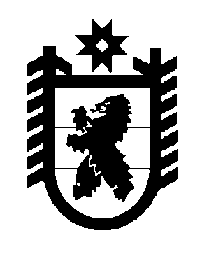 Российская Федерация Республика Карелия    ПРАВИТЕЛЬСТВО РЕСПУБЛИКИ КАРЕЛИЯПОСТАНОВЛЕНИЕот  20 февраля 2018 года № 67-Пг. Петрозаводск Об утверждении перечня мероприятий по выполнению                      комплексных кадастровых работ	В соответствии с Федеральным законом от 24 июля 2007 года № 221-ФЗ «О кадастровой деятельности», федеральной целевой программой «Развитие единой государственной системы регистрации прав и кадастрового учета недвижимости (2014 – 2020 годы)», утвержденной постановлением Правительства Российской Федерации от 10 октября 2013 года № 903, приказом Федеральной службы государственной регистрации, кадастра и картографии от 24 февраля 2016 года № П/0086 «Об утверждении формы заявки на предоставление субсидии из федерального бюджета бюджету субъекта Российской Федерации в целях софинансирования проведения комплексных кадастровых работ в рамках реализации федеральной целевой программы «Развитие единой государственной системы регистрации прав и кадастрового учета недвижимости (2014 – 2019 годы)» и о порядке и сроке ее подачи, а также о перечне необходимых документов, подтверждающих выполнение субъектом Российской Федерации условий предоставления субсидии и соответствие критериям отбора», для получения субсидии из федерального бюджета бюджету Республики Карелия в целях софинансирования проведения комплексных кадастровых работ Правительство Республики Карелия п о с т а н о в л я е т:Утвердить следующий перечень мероприятий по проведению комплексных кадастровых работ, на софинансирование которых предоставляется субсидия из федерального бюджета:1) уточнение местоположения границ земельных участков;2) установление или уточнение местоположения на земельных участках зданий, сооружений, объектов незавершенного строительства;3) образование земельных участков, на которых расположены здания, в том числе многоквартирные дома, сооружения, за исключением сооружений, являющихся линейными объектами;4) образование земельных участков общего пользования, занятых площадями, улицами, проездами, набережными, скверами, бульварами, водными объектами, пляжами и другими объектами;5) исправление реестровых ошибок в сведениях  о местоположении границ объектов недвижимости.          Глава Республики Карелия 					                   А.О. Парфенчиков